VAHIDA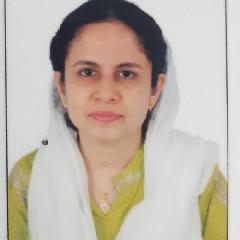 Click here to buy CV Contact:http://www.gulfjobseeker.com/employer/cvdatabaseservice.phpWhatsapp # +971504753686Email: vahida-399763@2freemail.com 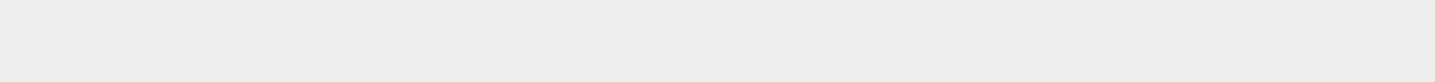 OBJECTIVETo recite a challenging position in a reputable organization to expand my learning, knowledge and skills.EXPERIENCEWisdom international school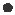 2014 - 2015AdminWorked as a admin for 1 year.India-based School2015 - 2020Maths teacherWorked as a maths teacher for 5 years.EDUCATIONAnnamalai university2020MSC (Mathematics) second year pursuing.6Sri venkateshwara1977Bsc(Mathematics)8MS- OFFICEMs word, Ms excel, PowerPoint.Diploma in computer.ACHIEVEMENTS AND AWARDS*"Best teacher award" in 2016.*;Most eﬃcient and hardworking teacher" in 2017.*"Most sincere and hardworking teacher" in 2018.SKILLS*creative lesson planning.*Behavioural management. *patience and understanding. *Enthusiasm and friendliness. *communication and skills.*critical and thinking. *Time management.LANGUAGEEnglish, Hindi, Telugu, Tamil and urdu.DECLARATIONI here by declare that all the above particulars of facts and information stated true, correct and complete to the best of my knowledge.